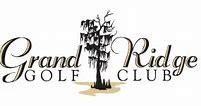 Grand Ridge Beverage Packages 2024Unlimited Fountain/Non-Alcoholic Drink package:  $5 per person Coke, Diet Coke, Coke Zero, Sprite, Water, Unsweetened Tea, Sweetened Tea, Lemonade Package without Soda - $2.75 per person Water, Unsweetened Tea, Sweetened Tea, Lemonade Non-Alcoholic Drink package with Mimosa and Bloody Mary: $17.00 per person Beer/Wine Package 1:    $20.00 per person 	Budweiser 	 	                           Miller Lite	Bud Light 	 	 	Andre Champagne	Coors Light 	                               Coppola Cabernet 	Michelob Ultra 	                        Kendall Jackson Chardonnay  Beer/Wine Package 2:  $22.00 per person Beer and Wine from Package 1 above, plus: 	Abita Amber 	                             Yuengling Lager or Lite                             Corona Light                              La Crema Pinot Noir		Dos Equis 	                                  Santa Margherita Pinot Grigio 	Ridge Package:  $24.00 per person Beer and wine from package 1, plus: Bacardi Rum		             Dekyper-Amaretto
Flora de Cana Rum	             Fris VodkaJim Bean		             Pepe Lopez TequliaRaynal Brady		             Seagram’s GinGrand Package:  $26.00 per person Ridge package and beer/wine package 2 above, plus: 	              Bombay Sapphire Gin             Captain Morgan’s Spiced Rum               Dewar’s White Scotch 	Jack Daniel’s Whiskey 	               Jose’ Cuervo Tequila 	Milagro Tequila               Malibu Rum 		Tito’s Vodka Elite Package:  $32.00 per person  	All beer/wine and liquor packages above, plus:                1800 Rum (Coconut) 	                           Sailor Jerry               Crown Royal Blend Whiskey 	Disaronno Amaretto 	Glenfiddich Scotch                          	Grey Goose Vodka 	 Hendrick’s Gin 	 	 	JW Black Scotch 	Maker’s Mark Bourbon 	 	Patron Silver Tequila *NoteTwo detail officers are required when alcohol is served at an event for 100 people or more.  1 Bartender included for under 25 people. An additional bartender must be added $15/hour anything over 25 people.*All packages are priced based on a 3-hour event. *Additional hours are added at $5 per guest per hour to each package, except for the Fountain Package (+$1). *Unlimited Fountain package included with all alcohol packages.         *Sales Tax and 20% Gratuity will be added to the final price.   